 Рекомендации для родителей «Путешествие в прошлое Санкт-Петербурга»                                                                                                          (3 группа )   Предлагаем вашему вниманию несколько советов, которые помогут вам спланировать выходные так, чтобы вы смогли вместе с детьми посетить памятные места города, поучиться, отдохнуть, насладиться минутами общения в кругу семьи.1. Осмотр наиболее важных достопримечательностей необходимо назначить на такое время дня, когда дети наиболее энергичны. Для большинства детей — это утро. Для достижения эффекта долгожданности предупредить ребенка о путешествии нужно за несколько дней.2. Выбирайте такие места, где можно показать что-либо интересное детям. (Танк, городской музей, фонтан, монумент с экскаватором, деревянный детский городок, выставка рисунков в общественном центре и пр.)3. Во время экскурсии родителям очень важно проявлять искренний интерес к изучаемому объекту, делать собственные комментарии ребенку, спрашивать его мнение.4. План маршрута нужно составлять с учётом особенностей характера и возрастных особенностей ребёнка. Чем младше ребёнок, тем он энергичней и подвижней. Поэтому следует подбирать такие места отдыха, где бы ребёнок после непродолжительной экскурсии мог свободно подвигаться, поиграть, пообщаться с другими детьми.5. На следующий день после посещения музея или экскурсии целесообразно расспросить ребёнка о том, что он видел, что ему особенно понравилось. Рассказ об увиденном поможет ребёнку лучше осознать и запомнить новую для него информацию. Поможет в этой задачи и фотоаппарат.6. Прогулка может занять значительно больше времени, чем вы ожидаете. Поэтому будьте готовы ко всему.7. Во время "путешествия" старайтесь как можно больше шутить, смеяться, реагировать на шутки детей. Будьте готовы к расходованию какой-то суммы денег: в этот день не отказывайте ребёнку в его просьбах купить что-то.8.После посещения памятных мест и достопримечательностей города принесите фотографии в детский сад. Дети с удовольствием выступают в роли экскурсоводов и рассказывают воспитателям и детям о своих впечатлениях.9. При подготовке к "путешествию" обязательно помните про меры безопасности и напомните при случае их и ребенку.       Раскрась картинки.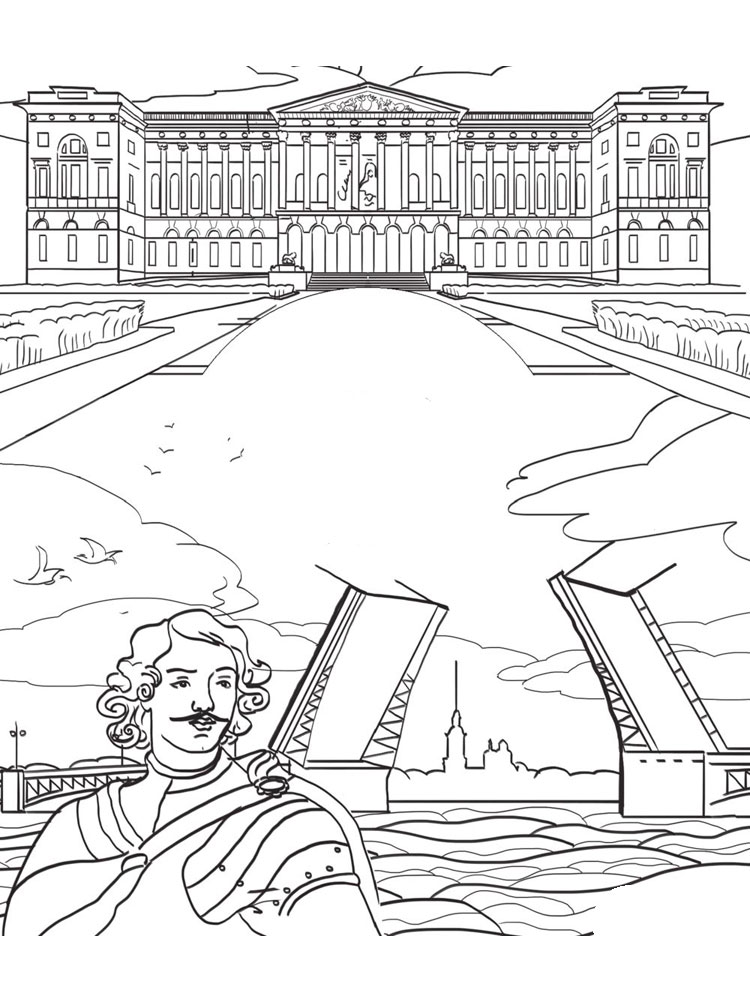 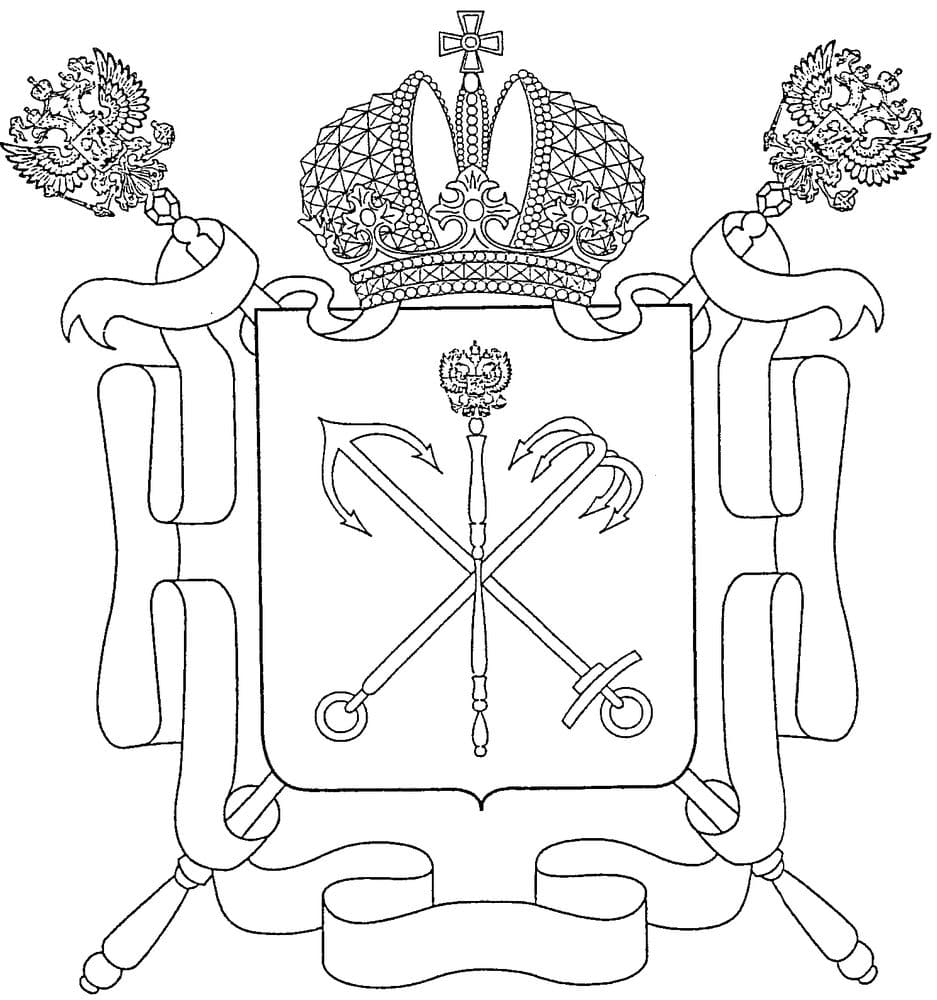 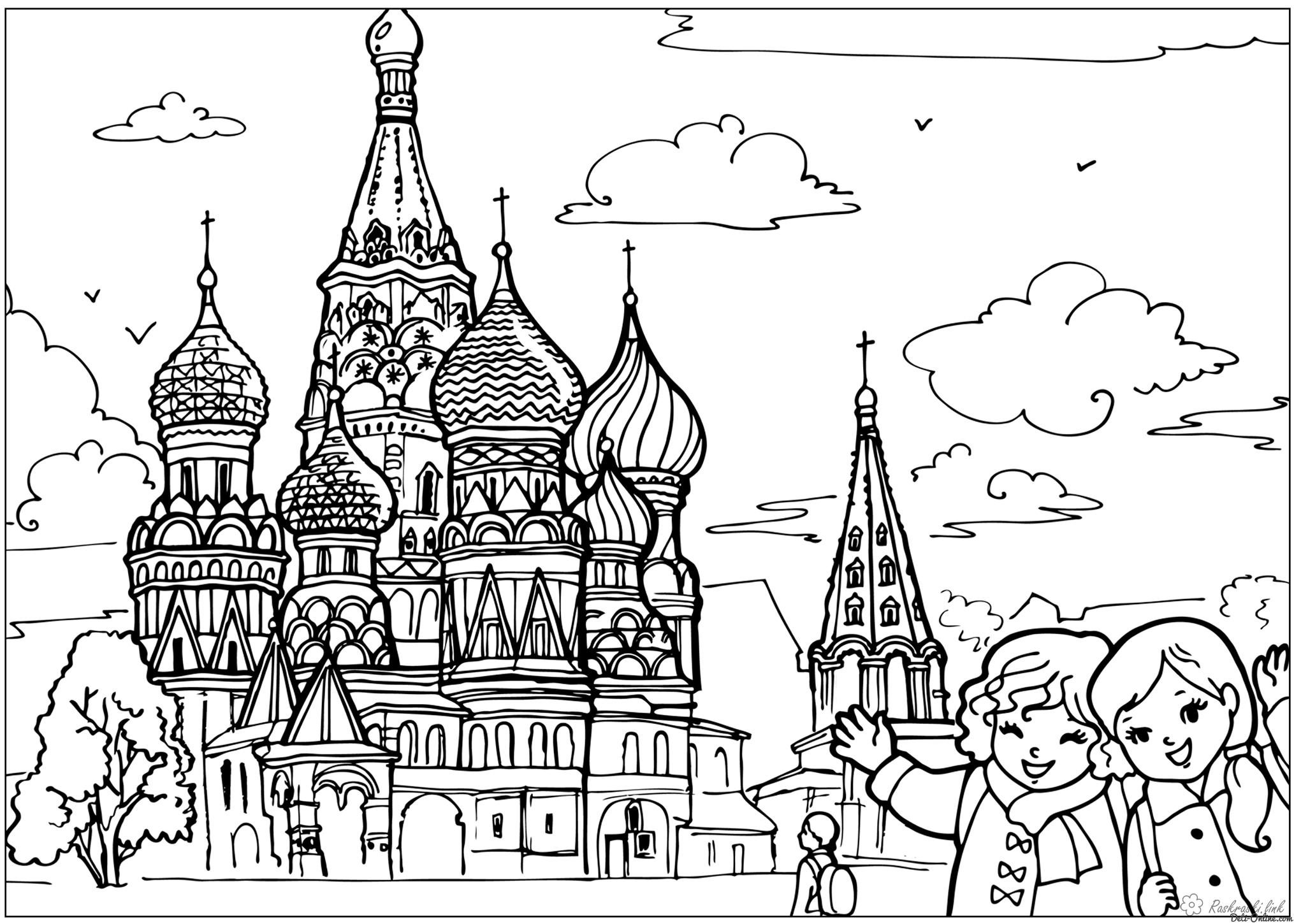 